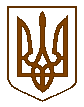 УКРАЇНАБілокриницька   сільська   радаРівненського   району    Рівненської    областіВ И К О Н А В Ч И Й       К О М І Т Е ТРІШЕННЯ  16 липня 2020  року                                                                                   № 119Про присвоєння поштовоїадреси на житловий будинок	Розглянувши  заяву гр. Ковальчук Олександра Миколайовича  про присвоєння поштової адреси на житловий будинок в с. Біла Криниця Рівненського району Рівненської області, взявши до уваги подані ним документи, керуючись п.п. 10 п.б ст. 30 Закону України «Про місцеве самоврядування в Україні», виконавчий комітет Білокриницької сільської радиВ И Р І Ш И В :Присвоїти гр. Ковальчук О.М.поштову адресу на житловий будинок, який розташований на земельній ділянці з кадастровим номером 5624680700:02:008:0823, -с. Біла Криниця, вул. Молодіжна, 11.Сільський голова                                                                       Тетяна ГОНЧАРУК